.NOTE: There are TWO Restarts during walls 4 (3:00 wall) and wall 9 (9:00 wall)START: 32 Count intro (aprox 11 seconds)[1-8]	Side together forward, side together back, hitch	[9-16]	Right coaster step, Left shuffle forward	[17-24]	Kick out right, out left, twist right, twist left	12:00[25-32]	Cross and heel, cross over unwind ½ turn	*** RESTART HERE ON WALL 4 facing 3:00 wall and wall 9 facing 9:00 wall **	[33-40]	Grapevine right, cross rock ¼ turn, hitch	[41-48]	½ hitch, ½ hitch, rock recover run back right, left	OPTIONAL INTRODUCTION (start this 16 counts intro 16 counts into the music, aprox 5 seconds)	[1-8]	Jump out, cross over unwind	[9-16]	Jump out, cross over unwind	Note: You will end facing 12:00 wall so you can make your own big finish…. Dah Dahhhhh! Enjoy it and have lots of fun!	Contact: www.dancefeveruk.com - daniel.whittaker@dancefeveruk.com - Mobile number: 07739 352209Well Swung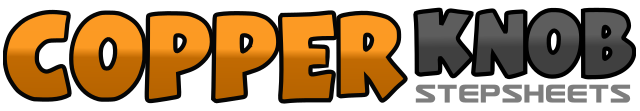 .......Count:48Wall:4Level:Improver.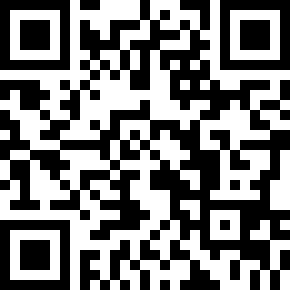 Choreographer:Daniel Whittaker (UK) - October 2016Daniel Whittaker (UK) - October 2016Daniel Whittaker (UK) - October 2016Daniel Whittaker (UK) - October 2016Daniel Whittaker (UK) - October 2016.Music:In the Mood (feat. Shoowop Shop) - Swing City : (iTunes)In the Mood (feat. Shoowop Shop) - Swing City : (iTunes)In the Mood (feat. Shoowop Shop) - Swing City : (iTunes)In the Mood (feat. Shoowop Shop) - Swing City : (iTunes)In the Mood (feat. Shoowop Shop) - Swing City : (iTunes)........1-4Step right to right side, close left beside right, step right forward, hold	12:005-8Step left to left side, close right beside left, step left back, hitch right knee	12:001-4Step right foot back, close left to right, stpe right forward, hold	12:005-8Shuffle forward L-R-L, hold	12:001-4Kick right forward, step right out to right side, step left to left side, hold (shoulder width apart)	12:005-8Twist right heel inwards towards left, return right heel, twist left heel inwards towards right, return left heel	12:001-4Cross right over left, step left back left diagonal, touch right heel forward towards right diagonal, hold	12:005-8Step right in place, step left over right, unwind ½ turn right, end weight on left	06:001-4Step right to right side, cross left behind right, step right to right side, hold	06:005-8Rock left over right, recover weight on right, make ¼ turn left stepping forward left, hitch right	03:001-2Make ½ turn left stepping back on right, hitch left	09:003-4Make ½ turn left stepping forward left, hitch right	03:005-6Rock right foot forward, recover weight on left foot	03:007-8Run back right, left	03:00&1-2-3-4Step right out, step left out	12:00&5-6-7-8Step right in, cross left over right, hold, unwind ½ turn right	06:00&1-2-3-4Step right out, step left out	06:00&5-6-7-8Step right in, cross left over right, hold, unwind ½ turn right	12:00